Faculty ProfileName: Dr. Animesh Kumar Sharma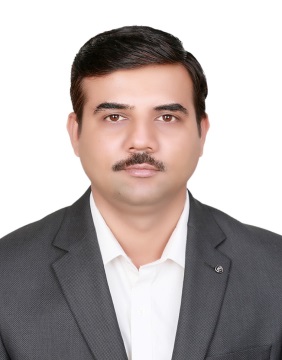 Designation: Assistant Professor & HOD, Faculty of Science and Technology, ICFAI University, RaipurTeaching Areas: Engineering Mathematics, Numerical Analysis, Calculus, Operations Research, Algebra , Optimization Techniques.Research Interests: Inventory models for deterioration items, Operations Research, Fuzzy Optimization, Fuzzy Set Theory, Fuzzy Graph Theory.Education: PhD in Mathematics, SunRise University, Alwar, Rajsthan 2016.M.Phil. in Mathematics, The Global Open University, Nagaland, 2009.M.Sc. in Mathematics, Pandit Ravishankar Shukla University, Raipur, 2005.B.Sc. in Mathematics, Pandit Ravishankar Shukla University, Raipur, 2002.PG Diploma Course in Computer Application, CVRU, Bilaspur 2012.Patents: 50 and Funded Projects: 00Research / Selected Publications : ( SCIE: 00, Scopus: 03, Scopus h-index: 1 and Google h-index: 3)Animesh Kumar Sharma (2024). Exploring the landscape of Deteriorating Inventory Models- from classical to contemporary Approaches, Journal of Nonlinear Analysis and Optimization, Vol: 15(1), 103-107. (UGC Care list I).Animesh Kumar Sharma (2024). 6G Enabled Smart IoT in Healthcare System: Prospect, Issues and Study Areas, 1st International IEEE Conference on Artificial Intelligence for Innovations in Healthcare Industries (ICAIIHI-2023), IEEE digital xplore https://doi.org/10.1109/ICAIIHI57871.2023.10489451. (Scopus).Animesh Kumar Sharma (2024). Automated Detection of Atrial Fibrillation from ECG Signals with CNNs, 1st International IEEE Conference on Artificial Intelligence for Innovations in Healthcare Industries (ICAIIHI-2023), IEEE digital xplore. https://doi.org/10.1109/ICAIIHI57871.2023.10489193 . (Scopus).Animesh Kumar Sharma (2022). Machine Learning Based Bayesian Network Models for Reverse Engineering Data Optimization, IEEE digital xplore. https://doi.org/10.1109/ICECAA55415.2022.9936482 (Scopus).